Тренировочное задание  по компетенции«Виртуальная и дополненная реальность» Задание 1. На рабочем столе создать папку «Технический чемпионат 2022». Создать аккаунт в cospaces.io/edu. Код класса будет известен в день чемпионата.Задание 2. Вам необходимо разработать AR-приложение с применением MERG куба.Сделать виртуальный мир с интерактивной игрой. Обязательные элементы:Главный анимированный персонаж, который приглашает принять участие в интерактивном квесте.Интерактивный квест с заданиями с переходом на вторую сцены, и выходом в начало игры.Целевая аудитория:  школьники  возраст 10+ и их родители.Технические параметры создания продукта:1. 2 сцены на основе MERG куба.2. Текстовый документ с описанием AR-приложения, её содержание в одну       страницу. Время на выполнение задания: 60 минут.Пример работы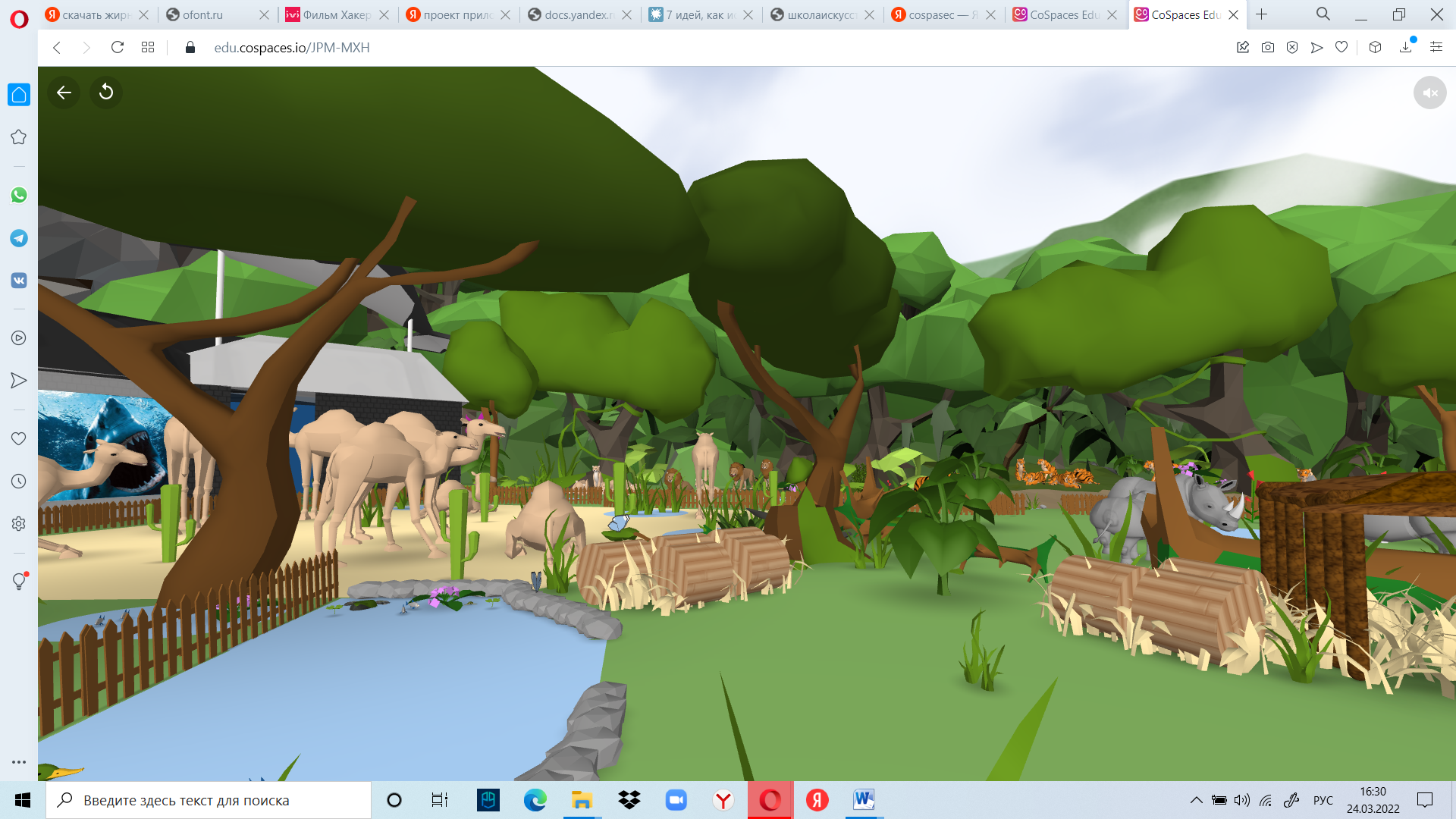 КритерийРасшифровкаMin 1бMax-5бКритерийРасшифровкаMin 1бMax-5бА Оригинальность идеи. 1-5 бВ Обязательные элементы. 1-5 бС Технические параметры. 1-5 бDПонятие целевой аудитории.   1-5 бЕВремя исполнения. 1-5 б